ANEXO ISOLICITUD DE PARTICIPACIÓN EN EL PROCESO SELECTIVO PARA LA PROVISIÓN DE UNA PLAZA DE LIMPIADOR/A POR CONCURSO OPOSICIÓN, VACANTE EN LA PLANTILLA DE PERSONAL DE AYUNTAMIENTO DE URREA DE GAÉN.Don/Doña ……………………………………………......................................, mayor de edad, provisto de documento nacional de identidad (o documento similar) nº ………………….., con domicilio a efectos de notificaciones en………………………….............................................., teléfono …………………., correo electrónico ……………………………………., COMPARECE y EXPONE:PRIMERO. Que vista la convocatoria anunciada en el Boletín Oficial de la Provincia  Nº___________de fecha __________________________, en relación con la convocatoria de la plaza de LIMPIADOR/A del Ayuntamiento de Urrea de Gaén, en régimen laboral fijo a tiempo parcial, conforme a las bases que se publican en el Boletín Oficial de la Provincia de Teruel número__________de fecha_______________.SEGUNDO. Que cree reunir todas y cada una de las condiciones exigidas en las bases referidas a la fecha de expiración del plazo de presentación de la instancia.TERCERO. Que declara conocer las bases generales de la convocatoria relativas a las pruebas de selección de personal laboral fijo de la plantilla municipal.CUARTO. Acompaño junto a la solicitud de admisión a las pruebas de selección, los siguientes documentos:QUINTO.- Asimismo declara no haber sido separado mediante expediente disciplinario del servicio de cualquiera de las Administraciones Públicas o de los órganos constitucionales o estatutarios de las Comunidades Autónomas, ni hallarse en inhabilitación absoluta o especial para empleos o cargos públicos por resolución judicial, para el acceso al cuerpo o escala de funcionario, o para ejercer funciones similares a las que desempeñaban en el caso del personal laboral, en el que hubiese sido separado o inhabilitado. En el caso de ser nacional de otro Estado, no hallarse inhabilitado o en situación equivalente ni haber sido sometido a sanción disciplinaria o equivalente que impida, en su Estado, en los mismos términos el acceso al empleado público.Por lo expuesto,SOLICITAQue se admita esta solicitud para las pruebas de selección de personal referenciada y declaro bajo mi responsabilidad ser ciertos los datos que se consignan.En _________________, a _____ de ____________ de 20__.El solicitante,Fdo.: ___________ALCALDE-PRESIDENTE DEL AYUNTAMIENTO DE URREA DE GAÉN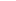 Fotocopia Compulsada del DNI o documentación equivalente en su caso.Curriculum vitae  Fotocopia compulsada de la documentación justificativa de los méritos a valorar los méritos a valorar en  la fase de concurso.